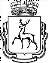 АДМИНИСТРАЦИЯ ГОРОДА НИЖНЕГО НОВГОРОДАДепартамент образованияМуниципальное автономное общеобразовательное учреждение«Школа № 128»ул. Мончегорская, дом 33А, г. Нижний Новгород, 603142, тел./факс (831) 293-72-09, e-mail:schooln128@inbox.ruПРИНЯТО:на заседании педагогического совета МАОУ "Школа № 128"протокол № 2 от 10.10.2019 г.УТВЕРЖДЕНОприказом директора МАОУ "Школа № 128"№ 306-01-02 от10.10.2019 г.ИНСТРУКЦИЯО ПОРЯДКЕ ДЕЙСТВИЙ ПЕДАГОГИЧЕСКОГО КОЛЛЕКТИВА ПРИ ОСУЩЕСТВЛЕНИИ КОНТРОЛЯИСПОЛЬЗОВАНИЯ ОБУЧАЮЩИМИСЯ СЕТИ "ИНТЕРНЕТ"Настоящая инструкция устанавливает порядок действий работников МАОУ "Школа № 128" (далее - Школа) при обнаружении:обращения обучающихся к контенту, не совместимому с задачами образования и воспитания обучающихся;отказа при обращении к контенту, распространение которого в Российской Федерации в соответствии с законодательством Российской Федерации не ограничивается или не запрещается.Контроль использования обучающимися сети "Интернет" осуществляют:во время занятия — педагоги, ведущий занятие или работник Школы, специально выделенный для помощи в проведении занятий;во внеурочное время — работники Школы, ответственные за точку доступа к сети "Интернет".Педагог, ответственный за дочку доступа к сети "Интернет":определяет время и место работы обучающихся в сети "Интернет" с учетом использования в образовательном процессе соответствующих технических возможностей, а также длительность сеанса работы одного обучающегося;наблюдает за работой обучающихся в сети "Интернет" и за использованием обучающимися компьютеров;способствует осуществлению контроля объемов трафика в сети "Интернет";запрещает дальнейшую работу обучающегося в сети "Интернет" на уроке (занятии) в случае нарушения им Инструкции по работе в сети "Интернет" обучающимися;доводит до классного руководителя и ответственного лица за организацию доступа к сети "Интернет" и внедрение системы контентной фильтрации информацию о нарушении обучающимися Инструкции по работы в сети "Интернет" обучающимися;принимает необходимые меры по пресечению обращений к ресурсам, не совместимым с задачами образования и воспитания обучающихся.При обнаружении ресурса, который, по мнению педагога, содержит информацию, не совместимую с задачами образования и воспитания обучающихся или запрещенную для распространения в соответствии с законодательством Российской Федерации, или иного потенциально опасного для обучающегося контента, он сообщает об этом ответственному лицу за организацию доступа к сети "Интернет" и внедрение системы контентной фильтрации и вносить адрес интернет - ресурса в Журнал выявленных ресурсов, несовместимых с задачами образованияи воспитания обучающихся.В случае отказа доступа к ресурсу, распространение которого в Российской Федерации в соответствии с законодательством Российской Федерации не ограничивается или не запрещается, педагог подает заявление на имя директора Школы о рассмотрении вопроса о разблокировке интернет - ресурса.Интернет – ресурсы, распространение которых в Российской Федерации в соответствии с законодательством Российской Федерации не ограничивается или не запрещается, рассматривается на педагогическом совете.Педагогический совет принимает решение о разблокировке или блокировке интернет – ресурсов, указанных в заявках педагогов и в журнале выявленных ресурсов, несовместимых с задачами образования и воспитания обучающихся. Ответственный за организацию доступа к сети "Интернет" и внедрение системы контентной фильтрации вправе самостоятельно принять решение о блокировке или разблокировки интернет-ресурса в пределах своей компетенции.Принятие решений о политике доступа к ресурсам/группам ресурсов сети "Интернет" осуществляется педагогическим советом самостоятельно или с привлечением внешних экспертов.7. При принятии решений педагогический совет должен руководствоваться: законодательством Российской Федерации;целями образовательного процесса; интересами обучающихся;рекомендациями профильных органов и организаций в сфере классификации ресурсов сети "Интернет".